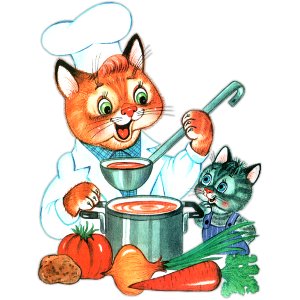 Меню на 13 мая 2022 года«Детский сад» 3-7 лет                                                Выход       КалорииЗАВТРАК   БУТЕРБРОД С СЫРОМ Н/Б                         20/10        84,73   КАША "ЯНТАРНАЯ"(ИЗ ПШЕНА С ЯБЛОКАМИ).*        180         271,83   КОФЕЙНЫЙ НАПИТОК С МОЛОКОМ (2-Й ВАРИАНТ)      200          87,02   БАТОН,                                        20           51,002-ОЙ ЗАВТРАК   СОК ГРУШЕВЫЙ                                  200          92,00ОБЕД   ВИНЕГРЕТ  ОВОЩНОЙ*                            50           62,97   СУП С РЫБНЫМИ  КОНСЕРВАМИ                     200          86,61   СУФЛЕ ИЗ ОТВАРНОЙ ПЕЧЕНИ                      70          125,54   МАКАРОННЫЕ ИЗДЕЛИЯ ОТВАРНЫЕ.                  130         192,63   КОМПОТ ИЗ СУХОФРУКТОВ,(2018)                  180          80,15   ХЛЕБ РЖАНОЙ                                   20           44,24ПОЛДНИК   КЕФИР,                                        200         100,20   ШАНЕЖКА НАЛИВНАЯ С ЯЙЦОМ,,                    50          136,43УЖИН   САЛАТ ИЗ СВЕКЛЫ С ЧЕСНОКОМ.                   50           64,16   РАГУ ИЗ ПТИЦЫ*                                200         330,44   ЧАЙ С МОЛОКОМ,(2018)                          180          60,47   ХЛЕБ РЖАНОЙ                                   20           44,24